I U17 Portugal Open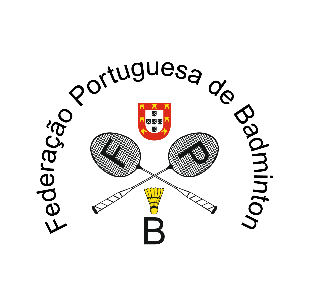 Caldas da Rainha, Portugal27 to 28 November 2021Transport FormAll booking should be made before the November 12, 2021 to events@fpbadminton.ptTransport from/to the airport and sports venue is foreseen from the official hotels.Arrival to Lisbon International AirportDeparture ** Place and time of departure for the airport must be confirmed with the organization during the tournamentResponsible for bookingResponsible for bookingNational AssociationContact PersonE-mail addressPhone number#NameSurnameDateTimeFlightHotel #1 Hotel Cristal#2 Hotel Campanile12345678910#NameSurnameDateTimeFlightHotel #1 Hotel Cristal#2 Hotel Campanile12345678910